Souprava VetMAX Porcine ParvovirusTaqMan PCR v reálném čase pro detekci prasečího parvoviruKatalogové číslo PPVP50Publikace č. MAN0008855 Rev. B.0Informace o výrobkuPopis výrobkuSouprava Applied Biosystems™ VetMAX Porcine Parvovirus je molekulárně diagnostický nástroj pro detekci prasečího parvoviru (PPV) pomocí PCR v reálném čase.Každý vzorek DNA získaný po extrakci je analyzován v jedné jamce: stejná jamka je použita ke specifické detekci virové DNA viru PPV a IPC (Internal Positive Control) (Interní pozitivní kontroly). Pozitivní IPC odráží účinnost extrakce i nepřítomnost inhibitoru ve vzorcích.Může se použít na virovou DNA extrahovanou ze séra, plazmy, plodové vody, orgánů, spermatu a buněčných kultur.Kompletní protokoly pro extrakci virové DNA z těchto matric jsou k dispozici na vyžádání od Technické podpory.Obsah soupravy a skladováníSouprava VetMAX  Porcine Parvovirus se dodává v sadě obsahující složky pro duplexní detekci PPV a interní kontrolu (IPC). Po převzetí musí být celá souprava uložena při teplotě -30 °C až -10 °C. Po prvním použití složky uložte soupravu podle následujících doporučení:Extrakční a amplifikační kontrolySouprava VetMAX Porcine Parvovirus obsahuje 1 kontrolu, která umožňuje validovat extrakci a amplifikaci virové DNA.4a - EPC Parvovirus: PPV positive control (PPV pozitivní kontrola)Již extrahovaná pozitivní kontrola, která má být amplifikována během PCR v reálném čase.Pozitivní výsledek v rámci specifikovaného rozsahu Ct umožňuje validovat amplifikaci cílové struktury PPV pomocí PCR v reálném čase.Ověření extrakce nukleové kyseliny pro každý vzorek se provádí detekcí endogenous IPC (Internal Positive Control) (endogenní IPC (Interní pozitivní kontroly)) přítomné v každém vzorku.Pozitivní výsledek IPC s vyhovující hodnotou ve vzorku validuje extrakci tohoto vzorku, ať už pozitivního nebo negativního pro cílový patogen, a tím eliminuje falešně negativní výsledky a ověřuje účinek inhibitoru.Pro konfirmaci správné analýzy doporučujeme zahrnout dvě negativní kontroly:NCS: negative extraction control (NCS: negativní extrakční kontrola)Tato kontrola sestává ze složek použitých při extrakci bez přidání vzorku (objem vzorku může být nahrazen pufrem použitým při přípravě vzorku nebo vodou bez DNázy/RNázy), které procházejí stejným zpracováním jako vzorky, konkrétně extrakcí nukleových kyselin a následně PCR v reálném čase.Negativní výsledek pro PPV a endogenní IPC potvrzuje nepřítomnost kontaminace během extrakce a PCR v reálném čase.NC: negative amplification control (NC: negativní amplifikační kontrola)Jedná se o amplifikační mix, který se nanáší na destičku během přípravy PCR v reálném čase společně s 5 μl vody bez DNázy/RNázy pro doplnění objemu na 25 μl.Negativní výsledek pro PPV a IPC potvrzuje absenci kontaminace během přípravy PCR reakce v reálném čase.Požadované materiály, které nejsou součástí dodávkyPokud není uvedeno jinak, jsou všechny materiály k dispozici na stránce thermofisher.com.Vysoce přesné mikropipety (rozmezí od 1 μl do 1000 μl) s filtrovanými špičkami bez DNázy/RNázy.DNase/RNase-free water (Voda bez DNázy/RNázy)1X TE pufr1X PBS pufrTermocykler pro PCR v reálném čase schopný detekovat následující fluorofory:FAM™ (maximální emise: λ515 nm)VIC™ (maximální emise: λ554 nm)Spotřební materiál potřebné optické kvality kompatibilní s termocyklerem:96-jamkové PCR destičky, PCR stripy (8 nebo 12 jamek), mikrozkumavky nebo kapiláryVhodné kryty destiček nebo víčka pro zakrytíPostup analýzyReakční objem PCR v reálném čase je 25 μl:3 - Mix Parvovirus: 20 μl na analýzuExtrahovaná DNA: 5 μl na analýzuExtrakce virové DNADNA musí být izolována ze vzorků pro analýzu PCR v reálném čase.POZNÁMKA: Pro informace o kompatibilních a validovaných metodách extrakce, které jsou kompatibilní se soupravou VetMAX™ Porcine Parvovirus a které jsou pro ni validovány, kontaktujte oddělení technické podpory.Příprava PCR v reálném časeVytvořte plán analýzy pro distribuci mixů a vzorků. Je-li to možné, uchovávejte pozitivní kontrolu (EPC) odděleně od ostatních vzorků.Rozmrazte zkumavku s reagencií 3 - Mix Parvovirus při teplotě mezi 2 °C a 8 °C, na ledu nebo v chlazeném stojanu.Zkumavku s reagencií 3 - Mix Parvovirus promíchejte opatrným protřepáním a poté krátce centrifugujte.Do každé použité jamky PCR destičky, PCR stripu nebo kapiláry přidejte po 20 μl reagencie 3 - Mix Parvovirus.Přidejte DNA ze vzorků a kontrol do reakčního mixu podle následujícího předem nastaveného plánu analýzy:Zakryjte PCR destičku, PCR stripy nebo kapiláry adhezivním víčkem destičky nebo vhodnými uzávěry.Amplifikace pomocí PCR v reálném časeNa termocykleru vytvořte následující detektory:(1) Fluorofory TAMRA a ROX jsou zapotřebí pro analýzu PCR v reálném čase, pokud je termocykler schopen je detekovat. U ostatních termocyklerů absence schopnosti detekovat tyto fluorofory nezhoršuje analýzu PCR v reálném čase.Přiřaďte PPV detektor a IPC PPV detektor ke každé jamce se vzorkem použité v analýze.Pro analýzu nastavte následující program PCR v reálném čase:(1) Sběr dat fluorescence během jednominutové fáze při teplotě 60 °C.Vložte PCR destičku, PCR stripy nebo kapiláry do termocykleru a spusťte PCR v reálném čase.Analýza výsledkůAnalýza surových datPro analýzu surových dat postupujte podle doporučení výrobce termocykléru.Prahové limity nastavte odděleně pro každý cíl PCR v reálném čase.Pro každý detektor interpretujte výsledky podle hodnot Ct vzorku získaných podle doporučení níže.ValidaceValidace testu je akceptována, pokud jsou splněna následující kritéria:(1) Viz hodnoty uvedené v oddílu 2.1 „EPC“, certifikátu o analýze šarže použité pro daný test.2) Hodnota IPC v EPC by se neměla použít k validaci testu.Interpretace výsledkůPro každý analyzovaný vzorek by měly být výsledky interpretovány takto:(1) Vzorek bude vrácen jako nevalidovaný z důvodu negativní IPC.Postup pro zacházení s nevalidovanými vzorkyNevalidovaný vzorek DNA nařeďte v poměru 1 : 10 v 1X TE pufru.Proveďte novou PCR analýzu na 5 μl tohoto ředění.Pokud je zředěná DNA pozitivní nebo negativní na PPV s vyhovujícím výsledkem IPC, je získaný výsledek validován.Pokud je zředěná DNA negativní na PPV a současně je nevyhovující výsledek IPC, získaný výsledek stále není validován. V takovém případě opakujte extrakci nukleové kyseliny za použití vzorku, který je před extrakcí předem naředěn 1 : 10 v 1X PBS pufru.Pokud výsledek stále není validován, opakujte analýzu na novém vzorku.TechnologieDruhyNukleová kyselina izolovaná z matricTyp testuSérum, plazmaPCR v reálném čase (DNA)Plodová vodaDuplexníPraseOrgányIndividuálníEndogenní IPCSpermaBuněčné kultury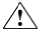 VAROVÁNÍ! Přečtěte si bezpečnostní listy (SDS) a dodržujte pokyny k manipulaci. Používejte vhodné ochranné brýle, oděv a rukavice. Bezpečnostní listy (BL) jsou k dispozici na adrese thermofisher.com/support.VAROVÁNÍ! POTENCIÁLNÍ BIOLOGICKÉ NEBEZPEČÍ. Přečtěte si bezpečnostní informace o biologickém nebezpečí na stránce daného výrobku na adrese termofisher.com. Používejte vhodné ochranné brýle, oděv a rukavice.SložkaPopisObjem (50 reakcí)SkladováníSkladováníSložkaPopisObjem (50 reakcí)Po obdrženíPo prvním použití3 - Mix Parvovirus(Zelená zkumavka)Mix pro TaqMan PCR. Obsahuje:Detekční systém pro cílovou strukturu PPV, včetně sondy TaqMan nesoucí označení FAM - NFQ (nefluorescenční zhášeč).Detekční systém pro IPC, včetně sondy TaqMan nesoucí označení VIC - TAMRA.Pufr a enzym pro PCR v reálném čase.2 x 500 μl-30°C až -10°C2 až 8 °C4a - EPC Parvovirus(Hnědá zkumavka)External Positive Control (Externí pozitivní kontrola):PPV pozitivní kontrola. Sestává z již extrahované nukleové kyseliny, která má být amplifikována během PCR v reálném čase.90 μl-30°C až -10°C-30°C až -10°CTyp analýzySložkaObjem vzorkuVzorek pro analýzuDNA extrahovaná ze vzorku5 μlPositive amplification control (Pozitivní amplifikační kontrola)4a - EPC Parvovirus5 μlNegative extraction control (Negativní extrakční kontrola) (NCS)Extrahovaná NCS5 μlNegative amplification control Negativní amplifikační kontrola (NC)DNase/RNase-free water (Voda bez DNázy/RNázy)5 μlReportérQuencherPPVFAMNFQ (nefluorescenční zhášeč)IPC PPVVIC™TAMRA(1)Pasivní reference: ROX(1)Pasivní reference: ROX(1)Pasivní reference: ROX(1)Opakování krokůTeplotaDoba trváníKrok 1x150 °C2 minutyKrok 2x195 °C10 minutKrok 3x4095 °C15 sekundKrok 3x4060 °C(1)1 minutaPPV detektorIPC PPV detektorValidaceEPC PPVCt = Ct QC PPV 4a - EPC Parvovirus ± 3Ct(1)Ct < 40 nebo Ct > 40(2)Validováno pro PCRNCSCt > 40Ct > 40Validováno pro extrakciNCCt > 40Ct > 40PCR složky validoványPPV detektorIPC PPV detektorInterpretaceCt < 40Ct < 40 nebo Ct > 40PPV detekovánCt > 40Ct < 40PPV nedetekovánCt > 40Ct > 40Nevalidováno(1)